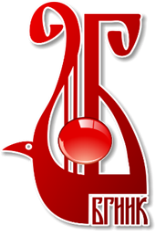 ДЕПАРТАМЕНТ ВНУТРЕННЕЙ И КАДРОВОЙ ПОЛИТИКИБЕЛГОРОДСКОЙ ОБЛАСТИГОСУДАРСТВЕННОЕ БЮДЖЕТНОЕ ОБРАЗОВАТЕЛЬНОЕ УЧРЕЖДЕНИЕ ВЫСШЕГО ОБРАЗОВАНИЯ«БЕЛГОРОДСКИЙ ГОСУДАРСТВЕННЫЙ ИНСТИТУТ ИСКУССТВ И КУЛЬТУРЫ»ИНФОРМАЦИОННОЕ ПИСЬМОУважаемые коллеги!Приглашаем вас принять участие в работеВсероссийской (с международным участием) научно-практической конференции«НАУКА. КУЛЬТУРА. ИСКУССТВО: 
АКТУАЛЬНЫЕ ПРОБЛЕМЫ ТЕОРИИ И ПРАКТИКИ»(дата проведения 10 февраля 2021 года, БГИИК)Направления работы конференции: Секция 1. Бережливые технологии в образовании. Секция 2. Актуальные социально-гуманитарные и философские проблемы исследования культуры и искусства: история и современность. Секция 3. Проблемы трансляции хореографического искусства в современном социокультурном пространстве. Секция 4. Сохранение и развитие народной художественной культуры. Секция 5. Человекотворческий потенциал гуманитарных наук. Секция 6. Актуальные проблемы теории, истории и методики музыкального профессионального образования. Секция 7. Народная музыка в современном культурно-образовательном пространстве. Секция 8. Дизайн предметно-пространственной среды - история и современность. Секция 9. Современные проблемы социально-культурной деятельности. Секция 10. Библиотечное дело: новые реалии и перспективы. Секция 11. Современные проблемы профессионального образования. Секция 12. Музыкальное искусство: история, традиции, современность. Секция 13. Инновационные формы праздничных действ в социокультурном пространстве современности. Секция 14. Типология дискурсов: современный взгляд на проблему. Секция 15. Проблемы формирования межкультурной образовательной парадигмы. Секция 16. Современные подходы к развитию студенческого самоуправления.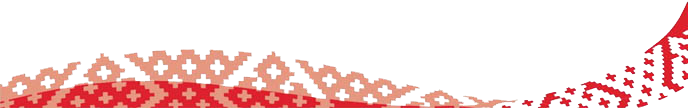 Языки конференции: русский, английский.Форма участия в конференции: очная.Для участия в работе научно-практической конференции на электронный адрес оргкомитета onk@bgiik.ru необходимо направить:- форму заявки (Приложение 1) до 30 декабря 2020 г.;- текст доклада (требования к оформлению – Приложение 2) до 20 января 2021 г.Тексты статей должны быть проверены на орфографию и пунктуацию. Оригинальность текста должна составлять не менее 75% (все статьи проходят проверку на оригинальность в системе Антиплагиат). Оргкомитет оставляет за собой право отклонить материалы в случае несоответствия требованиям к оформлению или тематике конференции.Тему электронного письма следует обозначить как «Конференция». Организационный взнос за участие в конференции не предусматривается.Электронный сборник материалов будет опубликован на сайте Белгородского государственного института искусств и культуры в разделе «Публикации учёных БГИИК» (http://bgiik.ru/pub/1).По итогам работы конференции планируется также размещение сборников материалов в электронной научной библиотеке (РИНЦ).Контактная информация:Шведова Ирина Викторовна, начальник отдела научно-творческих коммуникаций и экспертизы;Еремина Ольга Генриевна, методист отдела научно-творческих коммуникаций и экспертизы.Телефон: 8 (4722) 77-71-32; 8-909-203-71-71.Адрес электронной почты: onk@bgiik.ru.Приложение 1Форма заявки (заполнение обязательно)Приложение 2Требования к оформлению статьи в Сборнике материалов конференцииТребования к оформлению статьиТекст должен быть подготовлен в редакторе Microsoft Word.  Объем статьи – до 8 полных страниц, формат листа А4.Поля: правое – 1,5 см; левое – 3,0 см; нижнее – 2,0 см; верхнее – 2,0 см.Междустрочный интервал – одинарный.Шрифт:  гарнитура для заголовков – Times New Roman (14 кегль) прописной, для статьи – Times New Roman (14 кегль), ФИО и авторских данных – Times New Roman (12 кегль), аннотации и ключевых слов – Times New Roman (10 кегль), для сносок и литературы – Times New Roman (10 кегль); межстрочный интервал 1,0 пункт.Страницы не нумеруются.ФИО, аннотация статьи, ключевые слова (все на русском и английском языках). Ссылки на источник оформляются в квадратных скобках [первая цифра – номер источника в списке литературы, вторая – номер страницы]. Например: [1, с. 315]. Авторские данные включают ФИО, ученую степень, звание, должность, место работы, адрес, e-mail, телефон.Библиографический список: список литературы с полными названиями работ приводится в алфавитном порядке; оформляется по ГОСТ 7.0.100-2018 (без выступов и отступов).Образец оформления статьи и сведений об авторахГенеалогия автора и генезис духовного производстваИ.А. ИвановБелгородский государственный институт искусств и культуры e-mail: ivanov_ia@mail.ruАннотация. В статье рассматривается проблема эволюции субъектов творчества в традиционных культурах и цивилизациях, когда авторского творчества фактически не было, и оно поглощалось сакральными авторитетами мифологических, религиозных и государственных инстанций. Всё это требует выявления исторического момента генезиса тех институциональных структур в первичных типах духовного производства и культурных формациях, в которых и реализуется труд первых «интеллектуалов», получающий позже авторский статус и творческую субъектность.Ключевые слова: автор, авторство, культурно-цивилизационные системы, социокод, письменность, духовное производство.Genealogy website and the genesis of cultural productionI.A. IvanovBelgorod State University of Arts and Culturee-mail: _ivanov_ia@mail.ruAbstract. The problem of the evolution of the subjects of creativity in traditional cultures and civilizations, when the author was not actually works, and it is absorbed by sacred authorities mythological, religious and state institutions. All this requires the identification of the historical moment of the genesis of the institutional structures of the primary types of cultural production and cultural formations, in which the first and realized work "intellectuals", later receiving the copyright status and creative subjectivity.Keywords: author, authorship, cultural and civilizational system sociocode, writing, spiritual production.Первоначально, на наш взгляд, следует попытаться вчитаться в само понятие «автор». Удивляет, что в отечественных словарях и энциклопедиях вплоть до появления статьи С.С. Аверинцева (совместно с И.Б. Роднянской) в дополнительном томе «Краткой литературной энциклопедии» [13, с. 28] мы не найдём понятия и термина «автор» (нет соответствующей статьи и в базовых отечественных «философских энциклопедиях»). С.С. Аверинцев также передает основной смысл понятия «автор» [1, с. 24] … Мы в нашем исследовании исходим из необходимости выявить специфику культуры и духовного производства в первичных цивилизациях и отталкиваемся от работ М.К. Петрова, учитывая ту уточняющую критику, которую дают современные исследователи древности и творчества замечательного советского культуролога [7, с. 105]. Были ли писцы «наследственной» и «семейной» корпорацией? Обладали ли они узкими, специализированными навыками, или уже здесь мы встречаемся с тем феноменом универсализации, который М.К. Петров увидел лишь у «пиратов Эгейского моря», а затем у граждан античного полиса, почему-то по преимуществу греческого, не обратив на его типологическое сходство с римским «общим делом», res publica? Обратимся с большим вниманием к работам М.А. Коростовцева. М.К. Коростовцев фиксирует принцип вертикальной «социальной мобильности» в отборе в школы писцов [4, с. 52].Список литературыКузьмина, С. Ф. История русской литературы XX века : Поэзия Серебряного века : учеб. пособие / С. Ф. Кузьмина. – 2-е изд. – Москва : Флинта : Наука, 2009. – 396 с.Гриханов, Ю. А. Библиотечные фонды: стратегия развития / Ю. А. Гриханов, Н. З. Стародубова, Н. И. Хахалева ; РГБ. – Москва : Пашков дом, 2008. – 143 с.Информационно-библиографическая культура : учеб. пособие / В. В. Брежнева, Т. В. Захарчук, А. А. Грузова, М. И. Кий ; СПбГИК. – Санкт-Петербург : СПбГИК, 2017. – 203 с.Знаменитые музеи-усадьбы России / сост. И. С. Ненарокомова. – Москва : АСТ-Пресс, 2010. – 383 с. : ил.Прозоров, И. Е. Отечественная научно-вспомогательная литературная библиография (1917–1929 гг.): тенденции развития и организационные формы : дис. … канд. пед. наук : 05.25.03 / Прозоров Иван Евгеньевич ; науч. рук. О. Н. Ильина ; СПбГУКИ. – Санкт-Петербург, 2010. – 361 с.Рахманинов, С. В. Три русские песни : перелож. для фп. и хора / С. В. Рахманинов. – Москва : Золотое Руно, 2007. – 24 с. : нот.Новейший культурологический словарь : термины, биогр. справки, иллюстрации / сост. В. Д. Лихвар, Е. А. Подольская, Д. Е. Погорелый. – Ростов-на-Дону : Феникс, 2010. – 411 с. : ил.Ивонина, Л. И. Придворная жизнь в эпоху Карла II Стюарта / Л. И. Ивонина // Вопросы истории. – 2010. – № 11. – С. 110–123.Минкина, В. А. Участие службы информации в рекламной деятельности / В. А. Минкина, Н. В. Рудакова // Справочник медицинского работника / ред. Р. С. Гиляревский, В. А. Минкина. – Санкт-Петербург, 2005. – С. 405-410.Российская государственная библиотека : официальный сайт. – Москва, 1999 – . – URL: http://www.rsl.ru (дата обращения: 26.06.2019).Иллюстрация детской книги : учебное пособие / авт.-сост. И. Г. Фоменко, И. Ф. Заманова. – Белгород : БГИИК, 2019. – 64 с. – Режим доступа: локальная сеть БГИИК.Жимбаева, Ц.Ч. Позитивная идентификация у современного студенчества: сущность и особенности формирования / Ц.Ч. Жимбаева, Т.М. Ринчинова // Концепт. – 2012. – № 6 (Июнь). – ART 12072. – URL: http://ekoncept.ru/2012/12072.htm. (дата обращения 23.12.2019).СВЕДЕНИЯ ОБ АВТОРАХИванов И.А. кандидат философских наук, доцент кафедры социально-культурной деятельности и туризма Белгородского государственного института культуры и искусств.308033, г. Белгород, ул. Королева, 7, Белгородский государственный институт культуры и искусств; e-mail: ivanov_ia@mail.ru тел.: 30-00-00Информация для связи с автором (в сборнике не указывается)Адрес места работы, учебы (для студентов, магистрантов, аспирантов): 308033, г. Белгород, ул. Королева, 7, Белгородский государственный институт искусств и культуры; e-mail: ivanenko_ea@mail.ru; контактный телефон: 30-00-00.Фамилия, имя, отчество (полностью)Учёная степеньУчёное званиеМесто работыДолжностьТема доклада, статьиНаименование секции (направление), в которой планируется участиеДомашний адрес (с индексом)E-mailКонтактный телефон